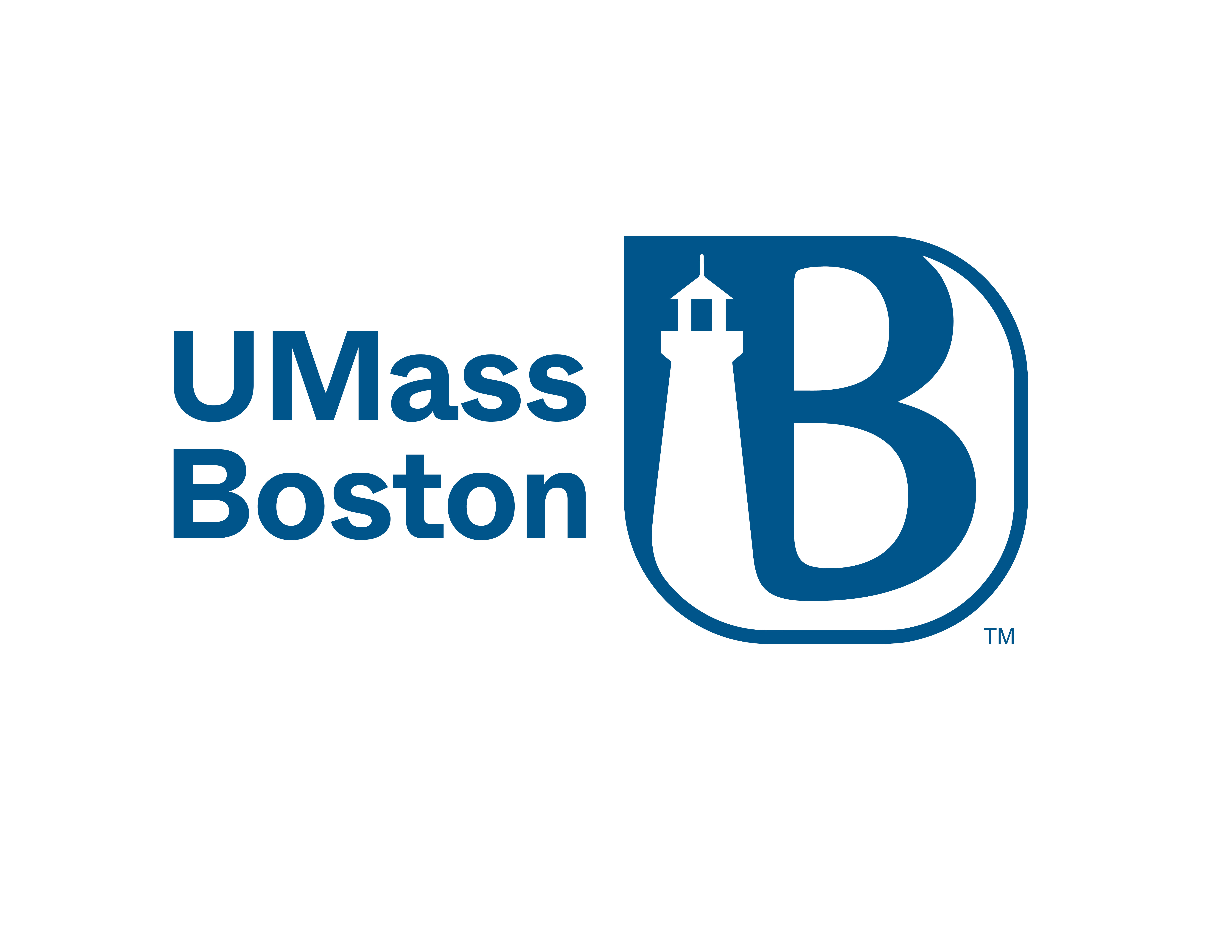 Diving Safety BoardCharterThe Diving Safety Board is appointed by the Vice Provost for Research and consists of at least five representatives from labs and units that use diving to conduct research and educational activities. The majority of the board must be composed of active research divers. The Committee is charged with promoting best practices and full compliance with university requirements for SCUBA diving and the OSHA Research Diving Standards. Duties include:Regulate safe diving activity undertaken by UMB students and employeesAppointing a Dive Safety Officer to oversee the implementation of safe diving practices at UMASS Boston and provide necessary trainingMaintaining an updated dive safety manual for UMB diversApprove and monitor safety compliance by UMB research projects involving divingEnsuring the UMB divers are in compliance with current medical and training requirements for research or educational diving activities Reviewing diving accidents and incidents and implement preventive measuresEnforce disciplinary measures related to dive safety violationsAssist EHS with education and outreach to their departmentsMembers will serve a two-year term and can be reappointed as needed. The Chair of the Committee will be appointed by the Vice Provost for Research for a three-year term and can be reappointed.The Committee will meet at least quarterly. EHS will provide administrative support to the committee including meeting minutes and draft agendas.